Центральная детская библиотека имени М. ГорькогоОтдел инноваций, маркетинга, информацииБиблиографический список статейо МБУК «ЦСДБ г. Брянска»за 20 лет (1993 – 2013 гг.)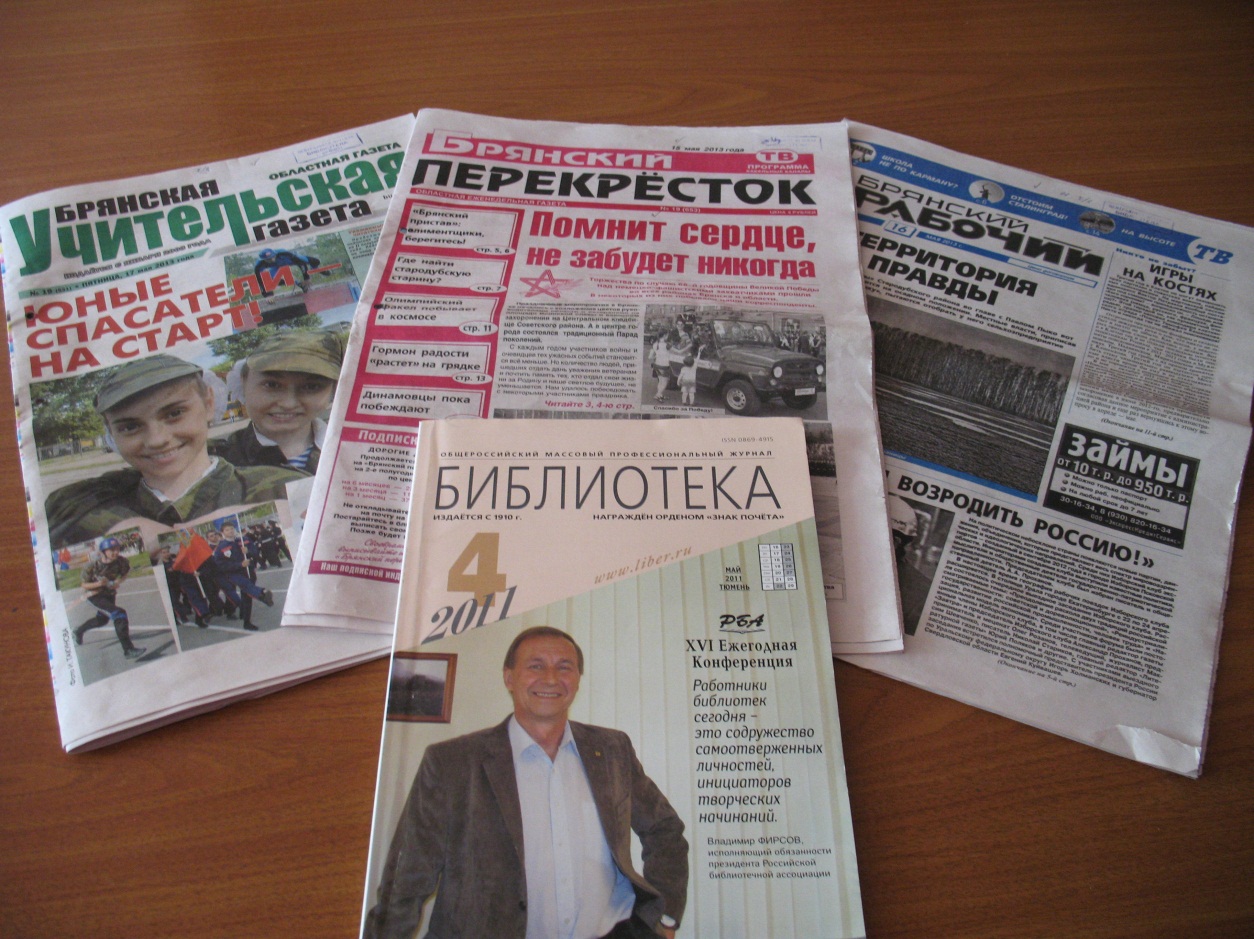 Брянск, 2013 Статьи о МБУК «ЦСДБ г. Брянска»2013 годПриваленко, О. Чей снеговик лучше?: [о Детской библиотеке № 4]/                        О. Приваленко// Брянская учительская газета.- 2013.- 27 декабря                              (№ 51).- С.22.Горохова, В.Б. Воспитываем патриотов: [Детская библиотека № 3]/                        В.Б. Горохова// Брянский перекрёсток.- 2013.- 18 декабря (№ 50).- С. 2.Швед, О. Час памяти, час истории: [Детская библиотека № 5]/О. Швед// Брянская учительская газета.- 2013.- 6 декабря (№ 48).- С.8.Аксёнова, А.Д. Пусть чтение зажигает сердца: Обзор литературы: [ЦДБ им. М. Горького]/ А.Д. Аксёнова// Брянская учительская газета.- 2013.-                         15 ноября (№ 45).- С. 15.Филина, Н.Н. Новые грани сотрудничества: [Детская библиотека № 2]/                  Н.Н. Филина// Брянская учительская газета.- 2013.- 8 ноября (№ 44).- С.8.Быстрова, И. Из одного металла льют…: [о Детской библиотеке № 2]/                    И. Быстрова// Брянская учительская газета.- 2013.- 1 ноября (№ 43).- С. 2.Вокуева, Л. «Мы хотим, чтобы птицы пели»: [Детская библиотека № 5]/                 Л. Вокуева// Брянская учительская газета.- 2013.- 25 октября (№ 42).- С. 20.Нестерова, Т. Энциклопедии помогут знания умножить…: [Детская библиотека  № 4]/ Т. Нестерова// Брянская учительская газета.- 2013.-                   25 октября (№42).-С.20.Прядко, И. Шёпот сказки: [о Детской библиотеке № 4]/ И. Прядко// Брянская учительская газета.- 2013.- 25 октября (№ 42).- С.20.Матюшева, Г. Ребятам – отдых, нам – работа: [Детская библиотека № 8]/               Г. Матюшева// Библиотека.- 2013.- № 8.- С. 2.Вокуева, Л.П. Мужеству брянцев – слава и честь!: [Детская библиотека №5]/ Л.П. Вокуева// Брянская учительская газета.- 2013.-20 сентября              (№ 37).- С.17.Лесная, А. Будем помнить вечно…: [о Детской библиотеке № 2]/ А. Лесная// Брянская учительская газета.- 2013.- 13 сентября (№ 36).- С. 3.Приваленко, О. «Витязь» находит героев: [о Детской библиотеке № 2]/                О. Приваленко// Брянская учительская газета.- 2013.- 6 сентября                    (№ 35).- С.8.Нежина, Т. Они встретились на Селигере: [о ИПЦ «Витязь» Детской библиотеки № 2]/ Т. Нежина// Брянская учительская газета.- 2013. -                      23 августа (№ 33).- С. 5.Аксёнова, Е. Так начиналась история…: [история Детской библиотеки № 9]/ Е. Аксёнова// Брянская учительская газета.- 2013.- 2 августа (№30).- С. 7.Белый, Г. Поклон тебе, солдат России!: [В Детской библиотеке № 2 прошла встреча с поисковиками]/ Г. Белый// Брянский рабочий.- 2013.- 1 августа   (№ 31).- С. 3.Кульгина, Н. Приходите к нам: [Детская библиотека № 7]/ Н. Кульгина// Брянская учительская газета.- 2013.- 19 июля (№ 28).- С. 22.Новикова, Е. Лето вместе с библиотекой: [Детская библиотека № 8]/              Е. Новикова// Брянская учительская газета.- 2013.- 5 июля (№ 26).- С. 22.Гуторова, О. Полёт фантазии и волшебство рук: [Детская библиотека № 3]/ О. Гуторова// Брянская учительская газета.- 2013.- 21 июня (№ 24).- С. 21.Филина, Н. Чтобы найден был каждый солдат…: На земле, опалённой войной, открылся поисковый центр «Витязь»: [Детская библиотека № 2]/             Н. Филин// Библиотека.- 2013.- № 3.- С. 47-49.Силаев, В. Снайперский орден: [об информационно-поисковом объединении «Витязь» Детской библиотеки № 2]/ В. Силаев// Брянская учительская газета.- 2013.- 7 июня (№ 22).- С. 4.Веселова, О. «Приходите в наш дом. Мы вам душу даём на ладони»:                    [о ЦДБ имени М. Горького]/ О. Веселова// Брянская учительская газета.- 2013.- 31 мая (№ 21).- С. 5.Вокуева, Л. Домовёнок Кузька приглашает…: [Детская библиотека № 5]/              Л. Вокуева// Брянская учительская газета.- 2013.- 31мая (№ 21).- С. 9.Аксёнова, Е. Солдат Победы: [Детская библиотека № 9]/Е. Аксёнова// Брянская учительская газета.-2013.- 17 мая (№ 9).- С. 9.Стулов, А. Помнить поклялись: [о выступлении представителей информационно-поискового объединения «Витязь» Детской                     библиотеки № 2]/ А. Стулов// Брянский перекрёсток.- 2013.- 8 мая                        (№ 18).- С. 7.Мостовая, Г. От Москвы до Берлина: [военно-исторический турнир провела Детская библиотека № 1]/ Г. Мостовая// Брянская учительская газета.- 2013.- 8 мая (№ 17-18).- С. 8.Филина, Н. Не дать забыть: [об информационно - поисковом объединении «Витязь» Детской библиотеки № 2]/ Н. Филина// Брянская учительская газета.- 2013.- 8 мая (№17-18).- С. 8.Смазнова, О. Не отними у себя будущее: [Детская библиотека № 8]/               О. Смазнова// Брянская учительская газета.- 2013.- 26 апреля (№ 16).- С. 16.Стулов, А. «Какие наши годы!»: [о Детской библиотеке № 6]/ А. Стулов// Брянский перекрёсток.- 2013.- 17 апреля (№ 15).- С. 3.Аксёнова, Е. Страна «Вообразилия» Бориса Заходера: [Детская библиотека № 9]/ Е.Аксёнова// Брянская учительская газета.- 2013.- 29 марта                     (№12).- С. 22.Лесная, А.  Как хорошо уметь читать!: [открытие Недели детской книги]/        А. Лесная// Брянская учительская  газета.- 2013.- 29 марта (№ 12).- С. 22.Зюкова, Е. Как выбрать правильный путь?: [Детская библиотека № 8]/           Е. Зюкова// Брянская учительская газета.- 2013.- 15 марта (№ 10).- С. 24.Веселова, О. «Витязь»: итоги есть!: [о Детской библиотеке № 2]/                        О. Веселова// Брянская учительская газета.- 2013.- 1 марта (№ 8).- С. 15.Нестерова, Т. На уроке мужества: [Детская библиотека № 4]/ Т. Нестерова// Брянская учительская газета.- 2013.-  15 февраля (№ 6).- С.6.Веселова, О. «Память, которой не будет забвения…»: [о Детской библиотеке № 2]/ О. Веселова // Брянская учительская газета – 2013.-                       1 февраля (№ 4).- С. 2, 17.Стулов, А. Забвение не будет…: [о Детской библиотеке № 2]/ А. Стулов// Брянский перекрёсток.- 2013.- 30 января (№ 4).- С. 14. Волченкова, Т. Волшебное закулисье: [Детская библиотека № 9]/                          Т. Волченкова// Брянская учительская газета.- 2013.- 18 января (№ 2).- С. 22.Федотова, Т. В поисках последнего солдата: [о Детской библиотеке № 2]/              Т. Федорова// По горячим следам.- 2013.- № 2.- С. 10.Козина, К. С добром в душе: заметки детского библиотекаря о                              В.Д. Динабургском: [ЦДБ им. М. Горького]/ К. Козина// Брянская учительская газета.- 2013.- 11 января (№ 1).- С. 22.Стулов, А. В добрый путь, «Витязь»!: Информационно - поисковый центр на базе Детской библиотеки № 2/ А. Стулов// Брянский перекрёсток.- 2013.- 10 января (№ 1).- С.16.Соколова, О. Пусть будет год счастливым: [о Детской библиотеке № 2]/                    О. Соколова// Брянский перекрёсток.- 2013.- 10 января (№ 1).- С. 1, с.3.Савелькина, А. Вернуть судьбу человеку: [о Детской библиотеке № 2]/                  А. Савелькина// Брянская тема.- 2013.- № 1-2.- С. 52-57.2012 годНестерова, Т. Просвещённое материнство: [Детская библиотеке № 4]/                     Т. Нестерова// Библиотека.- 2012.- № 12.- С. 65.Веселова, О. Чтобы найден был каждый солдат…: [информационно – поисковый центр «Витязь» в Детской библиотеке № 2]/ О. Веселова// Брянская учительская газета.- 2012.- 28 декабря (№ 51).- С. 5.Егорова, Ю. Подари себе жизнь: [Детская библиотека № 9]/ Ю. Егорова// Брянская учительская газета.- 2012.- 21 декабря (№ 50).- С. 7.Мостовая, Г. Как мы провожали осень: [Детская библиотека № 1]/                    Г. Мостовая// Брянская учительская газета.- 2012.- 7 декабря (№ 48).- С. 7.Шишкина, О. Толерантность – доброта и чуткость: [Детская                библиотека № 8]/ О. Шишкина// Брянская учительская газета.- 2012.-                   30 ноября (№ 47).- С. 7.Титоренко, М. Книга лечит: [ЦДБ им. М.Горького]/ М. Титоренко// Брянский рабочий.- 2012.- 29 ноября (№ 68).- С. 14.Титоренко, М. Здравствуй, книга!: [ЦДБ им. М.Горького]/ М. Титоренко// Брянская учительская газета.- 2012.- 23 ноября (№ 46).- С. 15.Пирожникова, С. На защиту чувств верующих: [опрос жителей, среди них – Н.Н. Филина, заведующая Детской библиотеки № 2]/ С. Пирожникова// Брянский перекрёсток.- 2012.- 31 октября (№ 43).- С. 1, с.12.Кульгина, Н. Книга – лучший подарок библиотеке: [Детская библиотека             № 7]/ Н. Кульгина// Брянская учительская газета.- 2012.- 5 октября (№ 39).- С.15.Денискова, С. Светла у автора душа…: [разговор автора с читателями-членами клуба «Сталкер»  ЦДБ им. М.Горького]/С. Денискова// Брянская учительская газета.- 2012.- 5 октября (№ 39).-С. 24.Яковлев, А. «Я очень малая планета…»: [о клубе «Сталкер» ЦДБ                           им.М. Горького]/ А. Яковлев// Брянский перекрёсток.- 2012.- 3 октября                  (№ 39).- С.12.Кульгина, Н.Н. Книги – в подарок: [Детская библиотека № 7]/                              Н.Н. Кульгина// Брянский рабочий.- 2012.- 6 сентября (№ 56).- С. 3.Егорова, Ю. Мы больше их не увидим…: [Детская библиотека № 9]/                      Ю. Егорова// Брянская учительская газета.-2012.- 27 июля (№ 29).- С.21.Матюшева, Г. Летний отдых в библиотеке: [Детская библиотека № 8]/                   Г. Матюшева// Брянская учительская газета.- 2012.- 29 июня (№ 25).- С. 15.Всё в шоколаде: [о шоколадной вечеринке в ЦДБ им. М. Горького]// Брянская учительская газета.- 2012.- 15 июня (№ 23).- С. 16.Ленская, Н. Интеллектуальные игры: [Детская библиотека №4]/ Н. Ленская// Брянская учительская газета.- 2012.- 15 июня (№ 23).- С. 16.Воронцова, А. Праздник детства: [о Детской библиотеке № 9]/                              А. Воронцова// Брянский перекрёсток.- 2012.- 6 июня (№ 22).- С. 6.Стулов, А. Жизнь только начинается: [II съезд брянских профессионалов библиотечной работы с детьми]/ А. Стулов// Брянский перекрёсток.- 2012.- 30 мая (№ 21).- С. 2.Мостовая, Г. Дети и книга: [Детская библиотека № 1]/ Г. Мостовая// Брянская учительская газета.- 2012.- 25 мая (№ 20).- С. 17.Храмцова, О. Помочь не разочароваться: [Детская библиотека № 3]/                        О. Храмцова// Брянская учительская газета.- 2012.- 25 мая (№ 20).- С. 17.Пирожникова, С. Здесь хранится мудрое, вечное…: [о ЦДБ им. М.Горького]/ С. Пирожникова// Брянский перекрёсток.- 2012.- 23 мая                     (№ 20).- С. 1,с.7.Кульгина, Н.Н. Не хлебом единым: [Детская библиотека № 7]/                           Н.Н. Кульгина// Брянская учительская газета.- 2012.- 11 мая (№ 18).- С. 20.Федина, З. Эстафета памяти: [о Детской библиотеке № 4]/ З. Федина// Брянская учительская газета.- 2012.-11 мая (№ 18).- С.21.Швед, О. В поисках истины: [Дет. библиотека № 5]/ В. Швед// Брянская учительская газета.- 2012.- 20 апреля (№ 15).- С. 18.Осипенко, Т. Библиотека и больница: мы вместе: [Детская библиотека № 2]/ Т. Осипенко// Брянская учительская газета.- 2012.- 6 апреля (№ 13).- С.17.Осипенко, Т. Книжкин дом – любимый дом: [Детская библиотека № 2]/                    Т. Осипенко// Брянская учительская газета.- 2012.- 30 марта (№ 12).- С. 16.Швед, О.В. Заглянем в бабушкин сундук: [Детская библиотека № 5]/                   О.В. Швед// Брянские факты.- 2012.- 29 марта - 4 апреля (№ 13).- С. 7.Швед, О. Неделя православной культуры  в Детской библиотеке № 5/                    О. Швед// Брянский рабочий.- 2012.- 23 марта (№ 21).- С. 4.Матюшева, Г. Читаем и играем: [Детская библиотека № 8]/ Г. Матюшева// Брянская учительская газета.- 2012.- 23 марта (№ 11).- С. 17.Швед, О. Заглянем в бабушкин сундук: [Детская библиотека № 5]/                           О. Швед// Брянская учительская газета.- 2012.-23 марта (№ 11).- С.24.Силаев, В. К истории Отечества сквозь таинства страниц: [выступление Храмцовой О.Г., заведующей Детской библиотекой № 3 на конференции] / В. К. Силаев// Брянская учительская газета.- 23 марта (№ 11).- С. 4.Швед, О. Заглянем в бабушкин сундук: [Детская библиотека № 5]/                              О. Швед// Брянский перекрёсток.- 2012.- 21 марта (№ 11).- С. 7.Веселова, О. Выразительно, ярко, артистично: [о Детской библиотеке № 8]/ О. Веселова// Брянская учительская газета.- 2012.- 9 марта (№ 9).- С.9.Петрова. И. С чего начинается Родина?: [Детская библиотека № 4]/                       И. Петрова// Брянская учительская газета.- 2012.- 2 марта (№ 8).- С.17.Филина, Н.  В Год российской истории с интересной книгой: [обзор книг из серии «История России» Детской библиотеки № 2]/ Н. Филина// Брянская учительская газета.- 2012.- 24 февраля (№ 7).- С. 22.Филина, Н.Н. Маршрутами жестоких боёв: [Детская библиотека № 2]/                     Н.Н. Филина// Библиотека.- 2012.- № 2.- С. 3. Чеснокова, Н.В. В книжном царстве: [Детская библиотека № 6]/                         Н.В. Чеснокова// Брянский рабочий.- 2012.- 24 января (№ 5).- С. 4.2011 годВокуева, Л. «Дорожная азбука» для дошколят: [Ф. № 7]/ Л. Вокуева// Брянская учительская газета.- 2011.- 23 декабря (№ 50).- С.9.Воронцова, А. Совершенствование Конституции России: [Ф. № 9]/ А.Воронцова// Брянский перекрёсток.- 2011.- 14 декабря (№ 49).- С. 1.Екимцев, А. Поисковики Брянщины: [о Ф. № 2]/ А. Екимцев// Брянская учительская газета.- 2011.- 9 декабря (№ 48).- С. 17.Филина, Н. Как жили наши предки: [Ф. № 2]/ Н. Филина// Брянская учительская газета.-2011.- 9 декабря (№ 48).- С. 24.Брусенкова, Л. Библиотека – навигатор: [Ф. № 5]/ Л. Брусенкова// Брянский рабочий.- 2011.- 2 декабря (№ 89).- С. 2.Передельская, С. Выборы в сказочной стране: [Ф. № 1]/ С. Передельская// Брянская учительская газета.- 2011.- 2 декабря (№ 47).- С. 17.Чтение с увлечением: [Ф. №7]// Брянская учительская газета.- 2011.-                                   11 ноября (№ 44).- С. 9.Яковлев, А. «Я очень малая планета…»: [о детском клубе «Сталкер»  ЦДБ им.М. Горького]/ А. Яковлев// Брянский перекрёсток.- 2011.- 3 октября                  (№ 39).- С. 12.Филина, Н. Недетские проблемы детского чтения: [Ф. № 2]/ Н. Филина// Брянская учительская газета.- 2011.- 30 сентября (№ 38).- С. 16.Вокуева, Л.П. «Я гражданин, а это значит…»: [Ф. № 7]/ Л.П. Вокуева// Брянская учительская газета.- 2011.- 30 сентября (№ 38).- С. 16.Козлитина, И. Как хорошо уметь читать: [ЦДБ им. М.Горького]/                             И. Козлитина// Брянский рабочий.- 2011.- 23 августа (№ 60).- С. 4.Волченкова, Т. Заветный клад лежит в …книге: [Ф. № 9]/ Т. Волченкова// Брянская учительская газета.- 2011.- 31 июля (№ 29).- С. 24.Передельская, С. Детская библиотека отмечает юбилей: [Ф. № 1]/                         С. Передельская// Брянская учительская газета. - 2011. - 15 июля (№ 27).-            С. 16.Кругликова, С. На книжной планете детства: [ЦДБ им. М.Горького]/ С.Кругликова// Брянская учительская газета. - 2011. - 15 июля (№ 27). -         С. 16.Козлитина, И. Инновационные программы – подросткам: [ЦДБ им. М.Горького] /И. Козлитина, Л. Гришина// Брянская учительская газета.- 2011.- 24 июня (№ 24).- С. 22.Чеснокова, Н. «Маленький читатель – Дина»: [Ф. № 6]/ Н. Чеснокова// Брянский перекрёсток.- 2011.- 1 июня (№ 21).- С. 7.Кругликова, С.Н. Книжная планета детства: [ЦДБ им. М.Горького]/ С.Н.Кругликова// Брянский перекрёсток.- 2011.- 1 июня (№ 21).- С. 7.Чеснокова, Н. Наш лучший читатель: [Ф. № 6]/ Н. Чеснокова// Брянский рабочий.- 2011.- 27 мая (№ 37).- С. 3.Полынова, М. Книжная планета детства: [ЦДБ им. М.Горького]/                                  М. Полынова// Брянская учительская газета.- 2011.- 27 мая (№ 20).- С. 9.Нестерова, Т.Е. Пока человек читает: [Ф. № 4]/ Т. Е. Нестерова// Брянский перекрёсток.- 2011.- 25 мая (№ 20).- С. 6.Вокуева, Л.П. Воспитать творческого читателя: [Ф. № 7]/ Л.П. Вокуева// Брянская учительская газета.- 2011.- 13 мая (№ 18).- С. 23.Филина, Н.Н. Чёрное крыло, задевшее весь мир: [Ф. № 2]/ Н.Н. Филина// Брянская учительская газета.- 2011.- 22 апреля (№ 15).- С. 20.Нестерова, Т. Полезный лекторий: [Ф. № 4]/ Т. Нестерова// Брянская учительская газета.- 2011.- 22 апреля (№ 15).- С. 22.Егорова, Ю.А. Воспитание толерантности: [Ф. № 8]/ Ю.А. Егорова// Брянская учительская газета.- 2011.- 22 апреля (№ 15).- С. 22.Брусенкова, Л.А. Читают всей семьёй!: [Ф. № 5]/ Л.А. Брусенкова// Брянская учительская газета.- 2011.- 22 апреля (Ф. № 5).- С. 22.Брусенкова, Л.А. Бенефис в Библиотеке: [Ф. № 5]/ Л.А. Брусенкова// Брянский рабочий.- 2011.- 5 апреля (№ 24).- С.4.Передельская, С. Спасти фею розовой страны: [Ф. № 1]/ С. Передельская// Брянская учительская газета.- 2011.- 1 апреля (№ 12). - С. 15.Матюшева, Г. У книжки снова именины: [Ф. № 8]/ Г. Матюшева// Брянская учительская газета.- 2011.- 1 апреля (№ 12).- С. 15.Филина, Н. Детям о космосе: [Ф. № 2]/ Н. Филина// Брянская учительская газета.- 2011.- 25 марта (№ 25).- С. 15.Аксёнова, Е. Книги, открытые для всех: [Ф. № 9]/ Е. Аксёнова// Брянская учительская газета.- 2011.- 18 марта (№ 10).- С. 16.Аксёнова, Е. Готовясь Родине служить: [Ф. № 9]/ Е. Аксёнова// Брянская учительская газета.- 2011.- 18 марта (№ 10).- С. 15.Веселова, О. Детям – о православии: [о ЦДБ им. М.Горького]/ О. Веселова// Брянская учительская газета.- 2011.- 18 марта (№ 10).- С. 16.Храмцова, О. В поисках истины и света: [Ф. № 3]/ О. Храмцова// Брянская учительская газета.- 2011.- 18 марта (№ 10).- С. 16.Михайлова, О. За книжным словом: [о ЦБД им. М.Горького]/                                      О. Михайлова// Брянский перекрёсток.- 2011.- 16 марта (№ 10).- С. 12.День православной книги в ЦДБ им. М.Горького// Преображение.- 2011.- №1 - 2.- С. 22.Логинова, О. Чтением надо увлечь!: [о Ф. № 7]/ О. Логинова// Брянская учительская газета.- 2011.- 13 мая (№ 18).- С. 23.Горохова, В. Всё начинается с детства: [Ф. № 3]/ В. Горохова// Брянская учительская газета.- 2011.- 11 марта (№ 9).- С. 16.Приваленко, О. О милых, добрых и заботливых: [о Ф. № 8]/                                 О. Приваленко// Брянская учительская газета.- 2011.- 11 марта (№ 9).-С. 9.Федичева, И. Библиотечные уроки: [о ЦДБ им. М.Горького]/ И. Федичева// Брянский перекрёсток.- 2011.- 10 марта (№ 9).- С. 6.Нестерова, Т. Год ребёнка открыли конкурсом: [Ф. № 4]/ Т. Нестерова.- Брянская учительская газета.- 2011.- 28 января (№ 3).- С. 24. 2010 годАнохина, Е. У опасной черты: [Ф. № 1]/ Е. Анохина// Брянская учительская газета.- 2010.- 31 декабря (№ 51).- С. 10.Вокуева, Л.П. Улицы нашего города: [Ф. № 7]/ Л.П. Вокуева,                               Е.В. Красницкая// Брянская учительская газета.- 2010.- 24 декабря (№ 50).-                С. 10.Вокуева, Л.П. «Не остуди своё сердце»: [Ф. № 7]/ Л.П. Вокуева// Брянская учительская газета.- 2010.- 24 декабря (№ 50).- С. 10.Гришина, Л.М. Первые шаги к чтению: [ЦДБ им. М. Горького]/                           Л.М. Гришина//  Брянская учительская газета. - 2010. - 19 ноября                   (№ 45).  - С. 21.Волченкова, Т. Библиотека и школа: поиски новых путей взаимодействия: [Ф. № 9]/ Т. Волченкова//Брянская учительская газета.- 2010.- 4 ноября                   (№ 43).- С. 16.Филина, Н. Бой закончен давно: [Ф. № 2]/ Н. Филина// Вестник Брянского филиала Московского университета МВД России.-2010.- 29 октября (№ 8).Нестерова, Т. Уроки внеклассного чтения: [Ф. № 4]/ Т. Нестерова// Брянская учительская газета.- 2010.- 22 октября (№ 41).- С. 22.Храмцова, О. Книга дана нам не просто так: [Ф. № 3]/ О. Храмцова// Брянская учительская газета.- 2010.- 22 октября (№ 41).- С. 22.Храмцова, О.Г. В созвездии фантастики: [Ф. № 3]/ О.Г. Храмцова// Брянский рабочий.- 2010.- 19 октября (№ 77).- С. 4.Филина, Н. Память не знает покоя: [Ф. № 2]/ Н. Филина// Брянский рабочий.- 2010.- 15 октября (№ 76).- С. 6.Вокуева, Л. Читать! И никаких сомнений: [Ф. № 5]/ Л. Вокуева// Брянская учительская газета.- 2010.- 15 октября (№ 40).- С. 19.Приваленко, О. Что рассказали курсанты: [о Ф. № 2]/ О. Приваленко// Брянская учительская газета.- 2010.- 15 октября (№ 40).- С. 10.Савонина, С. Для наших друзей…: [Ф. № 1]/ С. Савонина// Брянская учительская газета.- 15 октября (№ 10).- С. 19.Филина, Н. Ко всем проблемам – серьёзно: [Ф. № 2]/ Н.Филина// Брянская учительская газета.- 2010.- 8 октября (№ 39).- С. 2.Филина, Н. Спасибо говорим учителям: [Ф. № 2]/ Н. Филина// Брянская учительская газета.- 2010.- 1 октября (№ 38).- С. 2.Егорова, Ю.А. Подвигу героев – память поколений: [ЦДБ им. М.Горького]/ Ю.А.Егорова// Брянский перекрёсток.- 2010.- 29 сентября (№ 38).- С.16.Матюшева, Г. Мой город – моя гордость: [Ф. № 8]/ Г. Матюшева// Брянская учительская газета.- 2010.- 24 сентября (№ 37).- С. 16.Передельская, С. Летописи правду говорят: [Ф. № 1]/ С. Передельская.- 2010.- 24 сентября (№ 37).- С.16.Храмцова, О. Хорошо дружить с книгой: [Ф. № 3]/ О. Храмцова// Брянская учительская газета.- 2010.- 24 сентября (№ 37).- С. 16.Вокуева, Л. Через досуг и общение: [Ф. № 5]/ Л. Вокуева// Брянская учительская газета.- 2010.- 3 сентября (№ 34).- С. 17.Вокуева, Л. Летом с книжкой подружись!: [Ф № 5]/ Л. Вокуева// Брянская учительская газета.- 2010.- 20 августа (№ 32).- С. 16.Нестерова, Т.Е. Школа «Познайка» даёт результаты: [Ф. № 4]/                          Т.Е. Нестерова// Брянская учительская газета.- 2010.- 2 июля (№ 25).- С.17.Филина, Н. Пока беда не постучалась в дверь: [Ф. № 2]/Н. Филина// Брянская учительская газета.- 2010.- 4 июля (№ 21).- С. 23.Золотой ключик от лета: [о ЦСДБ]// Брянская учительская газета.- 2010.- 28 мая (№ 20).- С. 22.Кукайн, Е. Сопричастность истории: [Ф. № 8]/ Е. Кукайн// Брянская учительская газета.- 2010.- 14 мая (№ 18).- С. 17.Кукайн, Е. За нашу Победу!: [Ф. № 8]/ Е. Кукайн// Брянские будни.- 2010.- 13 мая (№ 18).- С. 2.Кукайн, Е. Праздник праздников: [Ф. № 8]/ Е. Кукайн// Брянская учительская газета.- 2010.- 2 апреля (№ 12).- С. 16.Бахтина, Е. Читайте больше: [о Ф. № 5]/ Е. Бахтина// Брянская учительская газета.- 2010.- 2 апреля (№ 7).- С. 16.Нестерова, Т.Е. Чтение до рождения: [Ф. № 4]/ Т.Е. Нестерова// Брянская медицинская газета.- 2010.- 25 марта (№ 6).- С. 7.Равнодушных не было: [о Ф. №. 2]// Брянская учительская газета.- 2010.- 13 марта (№ 9).- С. 20.Пряничникова, Н. Свет истинной веры: [о Ф. № 2]/ Н. Пряничникова// Брянская учительская газета.- 2010.- 22 января (№ 2).- С. 11.2009 годКукайн, Е. Жизнь в твоих руках: [Ф. № 8]/ Е. Кукайн// Брянская учительская газета.- 2009.- 25 декабря (№ 50).- С. 16.Савонина, С. На перекрёстках истории: [Ф. №1]/ С. Савонина,                                        Н. Свиридова// Брянская учительская газета.- 2009.- 25 декабря                           (№ 50).- С.16.Храмцова, О. Не упустить время: [Ф. № 3]/ О. Храмцова// Брянская учительская газета.- 2009.- 25 декабря (№ 50).- С. 16.Брусенкова, Л. «Литературный десант» на Брянщине: [Ф. № 5]/ Л.Брусенкова// Брянская учительская газета.- 2009.- 11 декабря (№ 48).-С.11. Храмцова, О.Г. Время читать!: [Ф. № 3]/ О.Г. Храмцова// Брянский рабочий.- 2009.- 1 декабря (№ 92).- С. 4.Передельская, С. Удивительные сказки…: [Ф. №. 1]/ С. Передельская// Брянская учительская газета.- 2009.- 20 ноября (№ 45).- С. 16.Нестерова, Т. Книга в жизни семьи: [Ф. № 4]/ Т. Нестерова// Брянская учительская газета.- 2009.- 20 ноября (№ 45).- С. 16.Филина, Н. Истоки духовности: традиции и современность: [Ф. № 2]/ Н.Филина// Брянская учительская газета.- 2009.- 20 ноября (№ 45).- С. 9.Вокуева, Л. У книжки каникул не было: [Ф. № 5]/ Л. Вокуева// Брянская учительская газета.- 2009.- 11 сентября (№ 35).- С. 17.Сближение молодёжи с библиотеками: [о ЦСДБ]// Наш город.- 2009.-                  24 июля (№ 28).- С. 8.Нестерова, Т. Просвещённое материнство: [Ф. № 4]/ Т. Нестерова// Брянская учительская газета.- 2009.- 24 июля (№ 28).- С. 24.Детские  библиотеки – учителям: [о ЦСДБ]// Библиотека в школе.- 2009. -        № 3.- С. 8.Филина, Н. Главное – слышать своих детей: [Ф. № 2]/Н. Филина// Брянская учительская газета.- 2009.- 3 июля (№ 25).- С. 22.Стёпина, Р. Отдыхаю душой в библиотеке: [о Ф. № 7]/ Р. Стёпина// Брянский рабочий.- 2009.- № 64.- С. 4.Шматкова, М. Книжная Вселенная в детской библиотеке: [о ЦСДБ]/                     М. Шматкова// Наш город.- 2009.- 15 мая (№ 18).- С. 9.Кукайн, Е. Жить по заветам Фёдора Углова: [Ф. № 8]/ Е. Кукайн// Брянская учительская газета.- 2009.- 1 мая (№ 16).- С. 22.Кукайн, Е. Ситуация катастрофическая: [Ф. № 8]/ Е. Кукайн// Брянские будни.- 2009.- 23 апреля.- С. 2.Дюверлен, М. Неделя детской книги закончилась, но праздник продолжается: [о ЦСДБ]/ М. Дюверлен// Наш город.- 2009.- 11 апреля                  (№ 13).- С. 12.Нестерова, Т. Малышам о звёздах и планетах: [Ф. № 4]/ Т. Нестерова// Брянская учительская газета.- 2009.- 10 апреля (№ 13).- С. 24.Вокуева, Л. На праздник книги – всей семьёй!: [Ф. № 5]/ Л. Вокуева// Брянская учительская газета.- 2009.- 10 апреля (№ 13).- С. 7.Аксёнова, В. Сколько было книжек! Кто их все перечитал?: [о ЦСДБ]/                 В. Аксёнова// Брянская учительская газета.- 2009.- 3 апреля (№ 12).- С. 10.Волченкова, Т. Со сказкой накоротке: [Ф. № 9]/ Т. Волченкова// Брянская учительская газета.- 2009.- 27 марта (№ 11).- С. 7.Андровская, В. Говорит о книгах «Звездочёт»…: [О ЦСДБ]/                                В. Андровская// Брянская учительская газета.- 2009.- 27 марта (№ 11).- С. 7.Филина, Н. Возвращение к истокам: [Ф. № 2]/ Н. Филина// Брянская учительская газета.- 2009.- 27 марта (№ 11).- С. 22.Дюверлен, М. Старт недели детской книги: [о ЦСДБ]/ М. Дюверлен// Наш город.- 2009.- 27 марта (№ 11).- С. 8.Передельская, С.И. Открываем в сказку двери: [Ф. № 1]/                                           С.И. Передельская.- 2009.- 27 марта (№ 11).- С. 8.Храмцова, О. Учимся любить Родину: [Ф. № 3]/ О. Храмцова// Брянская учительская газета.- 2009.- 20 марта (№ 10).- С. 8.Кукайн, Е. С Отчизной – в беде и в радости: [Ф. №. 8]/ Е. Кукайн// Брянская учительская газета.- 2009.- № 9.- С.11.Вокуева, Л. Мостик в будущее: [Ф. № 5]/ Л. Вокуева// Брянская учительская газета.- 2009.- 23 января (№ 2).- С. 24.2008 годГорбачева, Т. Яркие краски детства: [ЦДБ им. М.Горького]/Т. Горбачева// Брянская учительская газета.- 2008.- 19 декабря (№ 50).Журнальные россыпи: [Ф. № 4]// Наш город.- 2008.- 5 декабря (№ 46).- С. 8.Скороход, Г. «И чувства добрые я лирой пробуждал…»: [о Ф. № 8]/                       Г. Скороход// Брянская учительская газета.- 2008.- 14 ноября (№ 45).Кукайн, Е. Пример героев – школа патриотизма: [Ф. № 8]/ Е. Кукайн// Брянская учительская газета.- 2008.- № 38.Храмцова, О. В мире сказок, фантазии и творчества: [Ф. № 3]/                             О. Храмцова// Брянская учительская газета.- 2008.- № 37.Кругликова, С. Лето, книга, я – друзья!: [ЦДБ им. М.Горького]/                               С. Кругликова// Брянская учительская газета.- 2008.- № 36.Храмцова, О. По сказочным островам: [Ф. № 3]/ О. Храмцова// Брянский рабочий.- 2008.- № 141-142.- С. 8.Российский флот плывёт на встречу к школьникам: [о ЦДБ им. М.Горького]// Наш город.- 2008.- 1 августа (№ 29).- С. 12.Передельская, С. Под Андреевским флагом: [Ф. № 1]/ С. Передельская// Брянская учительская газета.- 2008.- 25 июля (№ 29).- С.8.Вокуева, Л. Зачитательные каникулы – 2008: [Ф. № 2]/ Л. Вокуева// Брянская учительская газета.- 2008.- 18 июля (№ 28).Ленская, Н. Каникулы с книгой: [Ф. № 1]/ Н. Ленская, Е. Анохина// Брянская учительская газета.- 2008.- 27 июня (№ 25).Матюшева, Г. Вот и лето пришло…: [Ф. № 8]/ Г. Матюшева// Брянская учительская газета.- 2008.- № 24.- С. 22.Кругликова, С. У книжек нет каникул: [ЦДБ им. М.Горького]/                                С. Кругликова// Брянская учительская газета.- 2008.- № 22.«Зачитательные каникулы – 2008»: [анонс летних программ по ЦСДБ г.Брянска]// Наш город.- 2008.- 6 июня (№ 21).- С. 3.Храмцова, О. Полезная встреча: [о работе Ф. № 3 по экологическому воспитанию]/ О. Храмцова// Брянская учительская газета. - 2008.-                             № 20. - С. 23.Нестерова, Т. Отрадно видеть умные детские глаза: [о работе Ф. № 4 по воспитанию культуры чтения]/ Т. Нестерова// Брянская учительская газета.- 2008.- 23 мая (№ 20).- С. 23.Зюкова, Е. « Нам 41-й не забыть, нам 45-й славить»: [о месячнике военно – патриотической работы в Ф. № 8]/ Е. Зюкова// Брянская учительская газета.- 2008.- № 19.- С. 14.Фрик, Е. Знают дети, что читать – это хорошо: [о проведении Всероссийской Недели детской книги «На праздник книги – всей семьёй» Ф. № 8]/ Е. Фрик// Брянская учительская газета.- 2008.- № 13.- С. 7.Ларина, Е. Книжкина неделя: [о Недели детской книги в Брянске]/ Е.Ларина// Брянский рабочий.- 2008.- 4 апреля (№ 48-50).- С. 9.Горелова, А. Книжкины именины: [о конкурсе читающих семей в                          Ф. № 5]/ А.Горелова// Наш город.- 2008.- 28 марта (№ 11).- С. 5.Брусенкова, Л. Читаем всей семьёй: [Ф. № 5]/ Л. Брусенкова// Брянский рабочий.- 2008.-25 марта (№ 43).На праздник книги – всей семьёй: [анонс Недели детской книги]// Наш город.- 2008.- 21 марта (№ 10).- С. 10.Волченкова, Т. Делай, как я!: [об одном из дней Недели детской книги, посвященном С. Михалкову]/ Т. Волченкова// Брянская учительская газета.- 2008.- № 13.- С. 7.Нестерова, Т. Чтобы дошкольник стал эрудитом: [о работе Ф. № 4 по программе развития «Познайка» с дошкольниками]/ Т. Нестерова// Брянская учительская газета.- 2008.- № 10 .- С. 24.Кукайн, Е. Перед подвигом бессмертным голову склонив:                                        [о патриотической работе в Ф. № 8]/ Е. Кукайн// Брянская учительская газета.- 2008.- № 7.- С.15.Грек, О. Под знаком любви: [В ЦДБ им. М.Горького прошёл вечер «Любви живое озаренье»]/ О. Грек// Наш город.- 2008.- 21 февраля (№ 6).- С. 12.2007 год1. Информация о проведении Дня чтения в библиотеках ЦСДБ// Наш город.- 2007.- 11 октября.- С. 3.2.  Брусенкова, Л. Читаем всей семьёй: [Ф. №. 5]/ Л. Брусенкова// Брянский рабочий.- 2007.- 21 сентября. – С. 9.3.  Брусенкова, Л. Библиотека семейного чтения: [Ф. № 5]/ Л. Брусенкова// Брянские факты.- 2007.- № 37.- С. 2.4. Грек, О. Храм детской книги: [о ЦДБ им. М.Горького]/ О. Грек// Наш город.-2007.- 23 августа (№ 34).- С. 13.5. Матюшева, Г. Лето и книга в детской библиотеке: [Ф. № 8]/ Г. Матюшева// Брянская учительская газета.- 2007.- № 23.- С. 23.6.  Нестерова, Т. Играем, учимся, читаем!: [Ф. № 4]/Т. Нестерова.- 2007.- № 21.- С. 23.7.  Волченкова, Т.Н.  «Книжкина неделя», или в гостях у дедушки Корнея: [Ф. № 9]/ Т.Н. Волченкова// Брянская учительская газета.- 2007.- № 14.- С. 5.2006 год1. А мы читаем!: [о ЦСДБ]// Брянский рабочий.- 2006.- 24 марта.- С. 9.2. Александрова, Н. Читающий ребёнок – национальное достояние: Впервые в Брянске проходит детский фестиваль «А мы читаем!»: [о МУК ЦСДБ]/                    Н. Александрова// Наш город.- 2006.- 30 марта.- С. 5.2005 год1. Волченкова, Т.Н. Здравствуй, Книжкина Неделя!: [о ЦСДБ]/ Т. Волченкова, Т. Нестерова, С. Передельская// Брянская учительская газета.- 2005.- № 12.2.Тараторкина, И. Неделя удовольствий: [ЦДБ им. М.Горького]/                                  И. Тараторкина// Брянский рабочий.- 2005.- 25 марта.- С. 3.2004 годАндровская, В. Колдуй, Хоттабыч, - Дед Мороз придёт: [о ЦСДБ]/                    В. Андровская// Брянская учительская газета.- 2004.- № 52.- С. 20.Все на выборы… царя журналов: [о ЦДБ им. М.Горького]// Брянский рабочий. - 2004.-  19 марта.- С. 15.Шарапина, Н. Библиотеки милосердны, будем милосерднее к ним:                       [о ЦСДБ]/ Н. Шарапина//  Брянская учительская газета.- 2004.-                                 12 марта (№ 11).2003 годВокуева, Л. Герои сказки ждут вас: [Ф. № 3, Ф. № 7]/ Л. Вокуева,                           Е. Красницкая// Брянский рабочий.- 2003.- № 115.Матюшева, Г. Книжкиной неделе – 60!: [Ф. № 8]/ Г. Матюшева// Брянский рабочий.- 2003.- № 57-58.Тараторкина, И. Скоро «Книжкина неделя»: [ЦДБ им. М.Горького]/ И.Тараторкина// Брянский рабочий.- 2003.- 19 марта.Павлова, Г. А вы бывали в стране Читалии?: [ЦДБ им. М.Горького]/ Г.Павлова// Брянский рабочий.- 2003.- 14 марта.Нестерова, Т. Ребятам о солдатах: [Ф. № 4]/ Т. Нестерова// Брянский рабочий.- 2003.- 22 февраля.Новости из регионов: Книжкина неделя в Брянске: [о детских библиотеках Фокинского района]// Библиотечная газета.- 2003.- № 5.- С. 2.Юным книголюбам фантазии не занимать: [о Ф. № 4]// Брянск.- 2003.-                       № 1.- С. 3.2002 годКушкина, Б. Про богатырей всех времён: [Ф. № 8]/ Б. Кушкина// Брянский рабочий.- 2002.- 19 февраля.Николаева, М. Путешествие с доброй феей: [Ф. № 8]/ М.Николаева// Брянский рабочий.- 2002.- 29 марта.Егоров, Н. Всю неделю – книжкины именины: [о празднике открытия Недели детской книги в ДК им. Д.Медведева]/ Н. Егоров// Брянский рабочий.- 2002.- 26 марта.Кузина, Е. Для юных читателей: [о празднике открытия недели детской книги в г. Брянска]/ Е. Кузина// Брянские известия. - 2002. - 29 марта. - С. 8.Глазун, М. Женщины Тютчева: [о мероприятии, проходившем в Ф. № 8]/         М. Глазун// Брянский рабочий.- 2002.- 26 ноября.Козловская, Н. В любой ситуации – выглядеть достойно: [обзор новых книг по этикету, поступивших в фонд ЦДБ]/ Н. Козловская// Брянские известия.- 2002.- 15 марта.- С. 9.Козловская, Н. Отдых с пользой для ума: [информация о новых поступлениях в книжный фонд ЦДБ]/ Н. Козловская// Брянские известия.- 2002.- 19 июля.Теплова, М. Письмо Тютчеву: [о подготовке к юбилею Ф.И. Тютчева                 в Ф. № 3]/ М. Теплова// Брянский рабочий.- 2002.- 27 сентября.В стране Читалии: [о детских библиотеках Фокинского района]// Брянские известия.- 2002.- 15 марта.Передельская, С.И. На страже Отечества: [о детских библиотеках Володарского района]/ С. И. Передельская// Брянск.- 2002.- № 7.- С.12.2001 годВолченкова, Т. Приедет волшебник в карете и к каждому дому свернёт: [о детских библиотеках Володарского района]/ Т. Волченкова// Брянск.-            2001.- № 52.Козловская, Н. Золотая рыбка исполнила желание Кати: [презентация детской газеты «Жили – были» в ЦДБ им. М. Горького]/ Н. Козловская// Брянские известия.- 2001.- № 43.Козловская, Н. Читать, чтобы знать: [о новых поступлениях в книжный фонд ЦДБ им. М. Горького]/ Н. Козловская// Брянские известия.-                        2001.- № 74.Зевакина, Г. Не забывайте летом библиотеки: [Ф. № 2]/ Г. Зевакина// Брянск.- 2001.- № 21.Передельская, С. Девчонки и мальчишки, читайте летом книжки!:                     [о детских библиотеках Володарского района]/ С. Передельская,                      Т. Нестерова, Т.Волченкова// Брянск.- 2001.- № 26.- С. 4.Шершнёва, Н. Растим будущих патриотов/ Н. Шершнёва// Брянские известия.- 2001.- 23 февраля (№ 36).- С. 2.Волченкова, Т. У библиотек каникул не бывает: [о детских библиотеках Володарского района]/ Т. Волченкова// Брянск.- 2001.- № 12.Передельская, С. Защитникам Отечества: [о мероприятиях, проводимых в Ф. № 1, Ф. № 4]/ С. Передельская, Т. Нестерова// Брянск.- 2001.- № 7.Зевакина, Г. Подружитесь с книгой: [Ф. № 2]/ Г. Зевакина// Брянск. -                      2001.- № 6.Матюшева, Г. Неделе детской книги – старт!: [Ф. № 8]/ Г. Матюшева// Брянские известия.- 2001.- № 54.2000 годКозина, К. Путешествие  в страну знаний: [ЦДБ им. М.Горького]/                            К. Козина// Брянские известия.- 2000.- 30 сентября.Хотемская, И. За волшебной снежинкой: [ЦДБ им. М.Горького]/                               И. Хотемская, О.Меркулова// Брянские известия.- 2000.- 15 января.1999 годВокуева, Л. Библиотека принимает гостей: [Ф. № 3]/ Л. Вокуева// Брянские известия.- 1999.- 24 сентября.Меркулова, О. У книг каникул не бывает: Финишировал читательский марафон: [ЦДБ им. М.Горького]/ О. Меркулова// Брянские известия.- 1999.- 9 сентября.Меркулова, О. Мир знаний открывает книга: [ЦДБ им. М.Горького]/ О.Меркулова// Бежица.- 1999.- 9 сентября.- С. 11.Николаева, И. Книжкина неделя – радость и веселье: [Ф. № 8]/                       И. Николаева// Брянский рабочий.- 1999.- 30 марта.Брусенкова, Л. Всей семьёй в библиотеку: [Ф. № 5]/ Л. Брусенкова// Брянский рабочий.- 1999.- 27 марта.Ильина, Л. «У лукоморья»: [Ф. № 3]/ Л. Ильина// Брянские известия.- 1999.- 27 марта.Парфёнцева, Т. К нам приходят пушкинские сказки: [ЦДБ им. М.Горького]/ Т. Парфёнцева// Брянские известия.- 1999.- 20 марта.Волченкова, Т. Подружись с библиотекой: [Ф. № 9]/                                                Т. Волченкова//Володарка.- 1999.- 29 октября.Ребята тянутся к знаниям: [о Ф. № 4]// Володарка.- 1999.- 15 октября.Меркулова, О. В наследство – память: [ ЦДБ им. М.Горького]/                                  О. Меркулова// Брянские известия.- 1999.- 23 сентября.1998 годЮдина, В. «Проделки тролля в Новогоднюю ночь»: [о ЦДБ                                 им. М.Горького]/ В. Юдина// Бежица.- 1998.- 24 декабря.- С. 7.Героями рассказов Николая Старченко становятся его земляки:                           [о презентации журнала «Муравейник» в ЦДБ им. М.Горького]// Брянская газета.- 1998.- № 42.- С. 5.Сенина, С. «Я – кошка, мать жизни»: [Ф. № 1]/ С. Сенина//Брянский рабочий.- 1998.- 24 июля.- С.22.Хотемская, И. Под покрывалом волшебства: Гномы, гоблины и другие:               [Ф. № 1]/ И. Хотемская// Брянский рабочий.- 1998.- 26 июня.Сенина, С. Создание алфавита: [Ф. № 1]/ С. Сенина// Брянский рабочий.- 1998.- 25 мая.- С. 22.Хотемская, И. «Продлись, земное притяженье»: [Ф. № 1]/ И. Хотемская// Брянский рабочий.- 1998.- 10 апреля.- С. 22.Путешествие в страну Читалию: [о Неделе детской книги]// Бежица.- 1998.- 2 апреля.- С. 13.Давыдова, Н. Все книжки в гости к нам: [о Неделе детской книги в              Ф. №. 8]/ Н. Давыдова// Бежица.- 1998.- 2 апреля.- С. 13.Егорова, И. Даже «спящая красавица» проснулась. А вы бывали в стране «Читали»?: [Празднование Недели детской книги]/ И. Егорова// Брянский рабочий.- 1998.- 28 марта.Стародумова, Е. Жуй попкорн и гляди на «Орфей»: [о праздновании недели детской книги]/ Е. Стародумова// Суббота.- 1998.- 26 марта (№ 12).- С. 4.Хотемская, И. Домовые: [Ф. № 1]/ И. Хотемская// Брянский рабочий.- 1998.- 13 марта.- С. 22.Фрумкина, Е. С М.Горьким по жизни: [о ЦДБ им. М.Горького]/                               Е. Фрумкина// Брянское время.- 1998.- № 16.- С. 3.Фрумкина, Е. Неделя детской книги/ Е. Фрумкина// Брянское время.- 1998.- № 14.- С. 5.В дни школьных каникул школьники побывают на празднике детской книги: [информация и фото о Неделе детской книги – 98 в Брянске]// Брянские известия.- 1998.- № 13.- С. 5.Скурлатова, Л. Пушкинский ручеёк: [о мероприятии «Поэтическое крылечко» в Ф. № 7]/ Л. Скурлатова// Брянск.- 1998.- № 8.- С. 5.Хотемская, И. Князь Александр Невский: [краткая биографическая справка; Ф. № 1]/ И. Хотемская// Брянский рабочий.- 1998.- 20 февраля.- С. 22.Сенина, С. Валентинов день: [история праздника; Ф. № 1]/С. Сенина// Брянский рабочий.- 1998.- 13 февраля.- С. 22. Сенина, С. Друзья! Веселей разворачивай парус!: [Ф. № 1]/ С. Сенина,                      И. Хотемская// Брянский рабочий.- 1998.- 6 февраля.- С. 22.Давыдова, Н. Хорошо быть непоседой!: [Ф. № 8]/ Н. Давыдова// Брянские известия.- 1998.- 9 января.1997 годХотемская, И. Источники мудрости и света: [о профессии библиотекаря и библиотеках; Ф. № 1]/ И. Хотемская, С. Сенина// Брянский рабочий.- 1997.- 3 октября.- С. 14.Парфёнцева, Т. У книг каникул не бывает: [ЦДБ им. М.Горького]/                         Т. Парфёнцева// Бежица.- 1997.- 5 июня.- С. 15.Книга – 97: [ЦСДБ г. Брянска]// Брянская газета.- 1997.- № 24.- С. 3.На сцене…библиотекари: [о конкурсе библиотек города в честь праздника «Общероссийского дня библиотек»]// Брянский рабочий.- 1997.- 29 мая.Горский, М. «Королева библиотек»: [о конкурсе молодых библиотекарей]/ М. Горский// Бежица.- 1997.- 29 мая.- С. 3.Парфёнцева, Т. Кто станет королевой?: [о конкурсе «Королева библиотек»]/ Т. Парфёнцева// Брянские известия.- 1997.- 27 мая.В Брянске теперь есть «Королева библиотек»: [о конкурсе «Королева библиотек»]// Брянская газета.- 1997.- № 22.- С. 3.Парад любимых книг: [о Неделе детской книги]// Бежица.- 1997. -                      27 марта.- С. 3.Парфёнцева. Т. Ты представь себе на миг, как бы жили мы без книг: [программа «Книжкиной недели»]/ Т. Парфёнцева// Бежица.- 1997.-                  20 марта. - С. 5.Бодачёва, Н. Именины книги детской в марте празднует народ: [организация и проведение Недели детской книги в Брянске]/ Н. Бодачёва// Брянские известия.- 1997.- 5 марта.М. Горький. Дети. Библиотека: [об участии детских библиотек в международной научной конференции «Горьковские чтения – 97»]// Детская библиотека.- 1997.- № 1-2.- С. 97-113.1996 годПарфёнцева, Т. И в зимнюю сказку откроется дверь…: [ЦДБ им. М.Горького, Ф. № 8]/ Т. Парфёнцева// Бежица.- 1996.- 26 декабря.- С. 12.Брусенкова, Л. «Почемучка», «Лесовичок» и другие: [Ф. № 5]/                          Л. Брусенкова// Библиотека.- 1996.- № 9.- С. 21-22.Меркачева, И. Золотые жетоны, фрейлины и летающие тарелки: [об открытии Недели детской книги в Фокинском районе г.Брянска]/                          И. Меркачева// Брянский рабочий.- 1996.- 28 марта.1995 годМедведев, А. «Орджоникидзеград» прошёл…ксерокс: [ЦДБ                             им. М.Горького]/ А. Медведев// Бежица.- 1995.- 14 сентября.Баранов, А. Лет до ста расти им без старости:[70 – летний юбилей ЦДБ                им. М. Горького]/ А. Баранов// Бежица.- 1995.- 8 июня.Кизимова, С. Тётя Шура Протасова: [рассказ о первой заведующей первой в Бежице детской библиотеки]/ С. Кизимова// Брянские известия.- 1995.-                      2 августа.Бодачёва, Н. Родилась не напрасно: [70-летний юбилей ЦДБ                                      им. М.Горького]/ Н. Бодачёва// Брянский рабочий.- 1995.- 6 июня.Стрельцова, М. «Звёздный час» на военную тему: [заседание семейного клуба по теме «Поклонимся великим тем годам» в ЦДБ им. М.Горького]/        М. Стрельцова// Бежица.- 1995.- 13 апреля.1994 годГончарова, Э. Когда другие закрывают, фокинцы открывают: [открытие библиотеки «Семейного чтения» - Ф. № 5]/ Э. Гончарова// Брянская газета.- 1994.- № 13.Бодачёва, Н. Л. Книжкины именины: [ЦДБ им. М.Горького]/                                  Н. Л. Бодачёва// Брянская городская газета.- 1994.- № 12.1993 годЗевакина, Г. Н. Почитай мне, мама!: [информация о книгах для семейного чтения]/ Г.Н. Зевакина// Брянский рабочий.- 1993.- 16 октября.Зевакина. Г.Н. Читаем всей семьёй: [обзор книг по физкультуре и здоровью]/ Г. Н. Зевакина// Брянский рабочий.- 1993.- 13 ноября.Твоё право, малыш…: [о дне знаний в ЦДБ им. М.Горького]// Бежица.- 1993.- 23 сентября.Зевакина, Г.Н. Учимся читать: [азбуки для малышей]/ Г.Н. Зевакина// Брянский рабочий.- 1993.- 25 декабря.Бодачёва, Н. У войны не женское лицо: [Неделя памяти, посвящённая 50-летию освобождения Брянщины]/ Н. Бодачёва// Брянские известия.- 1993.- 21 сентября.Зевакина, Г. Детские библиотеки – юбилею: [ЦСДБ]/ Г. Зевакина// Брянский рабочий.- 1993.- 13 сентября.Викторов, Ю. Юбилейная неделя: [план работы ЦДБ им. М.Горького к                        50-летию освобождения Брянщины]/ Ю. Викторова// Бежица.- 1993.-                9 сентября.Пособие № 9Составитель: Полынова М.А.